S1 Figure.  Age-, sex- and health sub-center-adjusted association between socioeconomic position indicators and systolic blood pressure.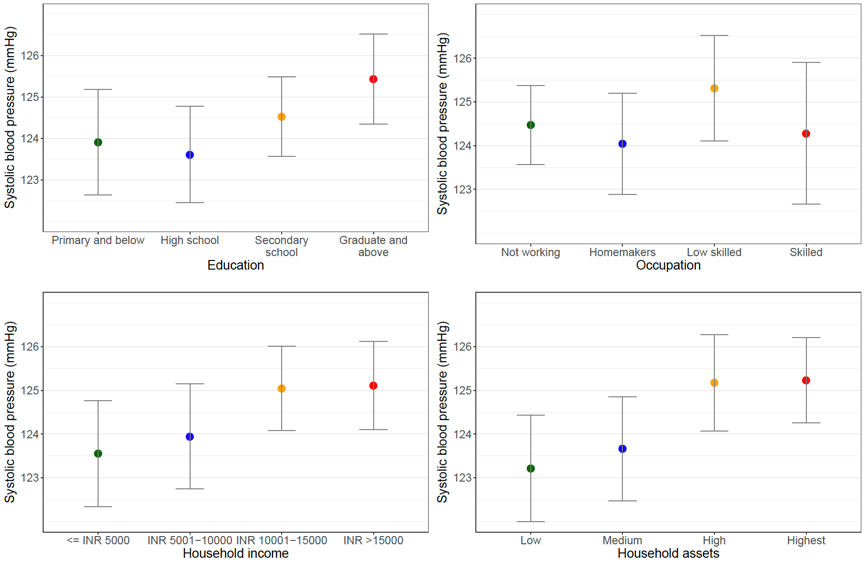 The linear association between socioeconomic position indicators of participant education, participant occupation, household monthly income, and household assets and systolic blood pressure (mmHg) in 38,457 participants in the Solan Surveillance Study.